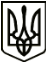 УкраїнаМЕНСЬКА МІСЬКА РАДАЧернігівська областьРОЗПОРЯДЖЕННЯ Від 25 лютого 2021 року	№ 79Про організацію прийому громадян депутатами Корюківської районної радиВідповідно до Законів України «Про місцеве самоврядування в Україні»,  «Про статус депутатів місцевих рад», з метою забезпечення умов для організації прийому виборців депутатами Корюківської районної ради, оперативного вирішення звернень громадян:1. Визначити, що особистий прийом громадян-жителів населених пунктів Менської територіальної громади депутатами Корюківської районної ради Ю.В.Амельченко, А.О.Герасименко, М.О.Бутенко проводиться у приміщенні  за адресою м.Мена вул. Героїв АТО, 10, каб. № 3.2. Інформація про особистий прийом громадян розміщується на офіційному вебсайті міської ради. 	3. Визнати таким, що втратило чинність розпорядження міського голови від 23 лютого 2021 року № 69 «Про організацію прийому громадян депутатами Корюківської районної ради».Міський голова								Г.А. Примаков